FAX送信用紙関東中学校バスケットボール群馬大会　事務局　　長竹　徹　宛FAX 0270－24－2151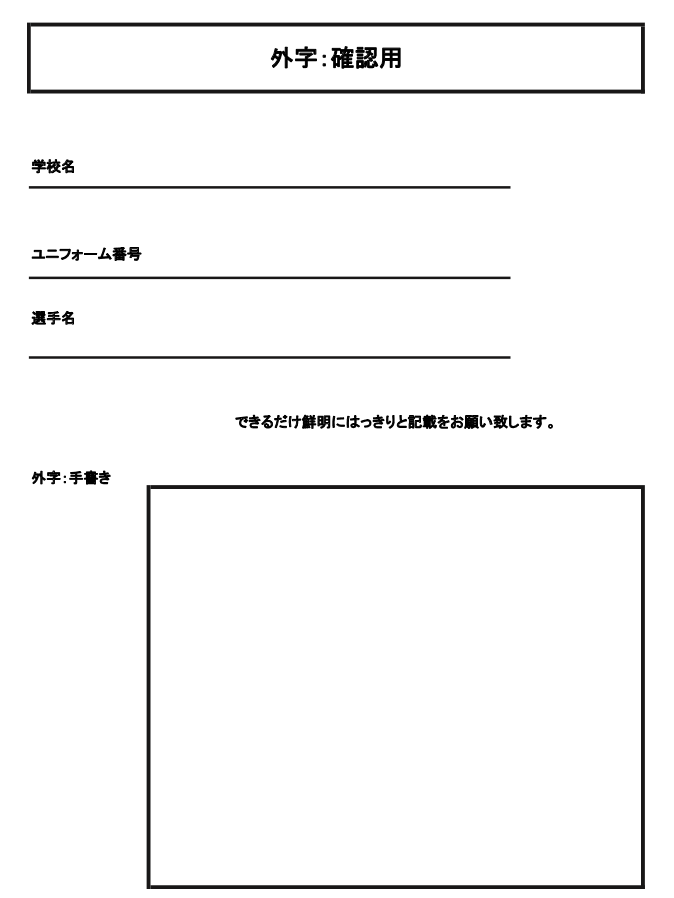 